GEOMETRY 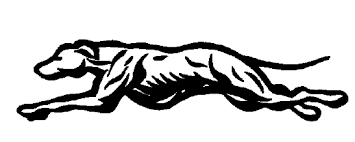 UNIT 6 AGENDA – Trig Ratios – 2019 *subject to change*Monday
 November 11Introduction to Trig Tuesday
 November 12Trig Ratios (side lengths)Wednesday
 November 13Practice – Trig Ratios (side lengths)Thursday
 November 14Applications of Trig Ratios (side lengths)Friday
November 15QUIZ –  Intro to Trig RatiosMonday
 November 18Trig Ratios (angles)Tuesday
 November 19All Applications Wednesday
 November 20Test ReviewThursday
 November 21Test Review Friday
 November 22TEST – Unit 6WEEK OFFHAVE A GREAT THANKSGIVING BREAK!  